Материал предоставлен ООО «КонсультантПлюс Югра».Услуга оказывается в соответствии с регламентом Линии консультаций: http://consultantugra.ru/klientam/goryachaya-liniya/reglament-linii-konsultacij/
По вопросу:Каковы действия заказчика (пошагово) в случае уклонения победителя от заключения контракта, когда представленная участником закупки независимая гарантия не соответствует требованиям закона 44-фз и условиям извещения (контракта)?Сообщаем:Поиск информации осуществлялся  при  помощи  «i» к 44-ФЗ с последующим уточнением «уклонение от заключения банковская гарантия не соответствует»Полезные документы:Документ предоставлен КонсультантПлюсКак внести сведения в реестр недобросовестных поставщиков по Закону N 44-ФЗОглавление:1. Каковы основания для направления сведений в реестр недобросовестных поставщиков по Закону N 44-ФЗ2. Как составить обращение в ФАС России о включении сведений в реестр недобросовестных поставщиков по Закону N 44-ФЗ3. Какие документы прилагаются к обращению4. Как подать документы в ФАС России5. Как принять участие в заседании комиссии ФАС России6. Каковы последствия включения в реестр недобросовестных поставщиков по Закону N 44-ФЗ7. Каковы последствия отказа во внесении в реестр недобросовестных поставщиков по Закону N 44-ФЗ1. Каковы основания для направления сведений в реестр недобросовестных поставщиков по Закону N 44-ФЗДля включения информации в РНП нужно направить документы и сведения в контрольный орган. Это требуется сделать, если (ч. 2 ст. 104 Закона N 44-ФЗ):победитель уклонился от заключения контракта;контракт расторгли по решению суда или в одностороннем порядке из-за существенного нарушения контрагентом условий контракта.Обратите внимание: отказ конкурсного управляющего от исполнения контракта в связи с требованиями законодательства о банкротстве не является основанием включать сведения в отношении должника в РНП (п. 28 Обзора судебной практики Верховного Суда РФ N 4 (2019) (утв. Президиумом Верховного Суда РФ 25.12.2019)). Поэтому в подобном случае рекомендуем не направлять документы и сведения в контрольный орган.2. Как составить обращение в ФАС России о включении сведений в реестр недобросовестных поставщиков по Закону N 44-ФЗСоставьте обращение по установленной форме, включив в него требуемую информацию, в частности (п. п. 3 - 7 Правил N 1078):полное наименование контрольного органа, которому адресуется обращение;информацию о заказчике (полное наименование, ИНН, КПП, место нахождения, адрес электронной почты);сведения о закупке (ИКЗ, наименование объекта закупки, НМЦК или в отдельных случаях МЗЦК);данные о цене контракта, сроке его исполнения;информацию об участнике закупки или поставщике (подрядчике, исполнителе);номер реестровой записи из единого реестра участников закупок - при проведении электронных процедур.3. Какие документы прилагаются к обращениюВ зависимости от ситуации к обращению прилагаются следующие документы (п. 8 Правил N 1078):протокол о признании участника закупки уклонившимся от заключения контракта - при проведении закрытого способа определения поставщика (подрядчика, исполнителя);решение суда о расторжении контракта в связи с существенным нарушением поставщиком (подрядчиком, исполнителем) условий контракта;решение заказчика об одностороннем отказе от исполнения контракта;решение ФАС России о согласовании проведения закрытого конкурса, закрытого аукциона, приглашение принять участие в определении поставщика, документация о закупке, протоколы либо копии этих документов - при направлении обращения при закрытом конкурсе, закрытом аукционе.4. Как подать документы в ФАС РоссииПо общему правилу подать обращение и остальные документы вы должны в территориальный орган ФАС России по месту своего нахождения (п. 3 Правил N 1078).Направьте обращение на бумажном носителе в одном экземпляре. Его должно подписать уполномоченное лицо. Продублируйте обращение на электронном носителе, если есть такая возможность (п. 3 Постановления Правительства РФ от 30.06.2021 N 1078, пп. "а" п. 10 Правил N 1078).Важно! С 1 апреля 2022 г. при проведении электронных процедур обращение надо будет формировать, подписывать и направлять с использованием ЕИС (п. 4 Постановления Правительства РФ от 30.06.2021 N 1078, п. 9 Правил N 1078).Обращение со сведениями, составляющими гостайну, направьте с соблюдением соответствующего законодательства (пп. "б" п. 10 Правил N 1078).Обращение, направленное по Правилам N 1078, нельзя отозвать.Документы нужно направить в течение трех рабочих дней (ч. 4 ст. 104 Закона N 44-ФЗ):с даты составления протокола об уклонении от заключения контракта;с даты вступления в силу решения суда о расторжении контракта (п. 3 ст. 453 ГК РФ). Узнать эту дату можно в картотеке арбитражных дел (http://kad.arbitr.ru/);с даты, когда прошло 10 календарных дней после уведомления об одностороннем отказе (ч. 13 ст. 95 Закона N 44-ФЗ, Письмо Минфина России от 25.10.2017 N 24-03-08/70001).Если вы пропустите срок направления обращения или не направите его, должностному лицу грозит штраф 20 тыс. руб. (ч. 2 ст. 7.31 КоАП РФ).5. Как принять участие в заседании комиссии ФАС РоссииВы вправе участвовать в заседании комиссии контрольного органа. На заседание вы можете представить информацию и документы, объяснения в письменной и устной форме (пп. "а" п. 13 Правил N 1078).Для участия вам понадобится доверенность для представителя или приказ о назначении руководителя. Если контрольный орган потребовал дополнительные документы, представьте их.Если вы не явитесь, комиссия вынесет решение без вашего участия.По итогам рассмотрения обращения и проведения проверки комиссия включает сведения в РНП или отказывает в этом. Если выявлены нарушения, то при необходимости выдается предписание (пп. "б" п. 13 Правил N 1078).Копию решения направят на ваш адрес в течение трех рабочих дней со дня, следующего за датой его вынесения (п. 3 Постановления Правительства РФ от 30.06.2021 N 1078, пп. "а" п. 16 Правил N 1078).С 1 апреля 2022 г. при проведении электронных закупок контрольный орган вместо направления самого решения будет публиковать в ЕИС уведомление о размещении в ней решения и предписания (при наличии) (п. 4 Постановления Правительства РФ от 30.06.2021 N 1078, пп. "а" п. 16 Правил N 1078).Принять участие в заседаниях ФАС России, ее территориального органа можно дистанционно. Как указывает ведомство, этот порядок является приоритетным. Такое участие обеспечивается посредством интернет-видеоконференции на веб-странице портала видеоконференций либо с помощью приложения для мобильных телефонов. Инструкция размещена на сайте ФАС России https://fas.gov.ru/spheres/5 (Письмо от 03.04.2020 N ИА/27895/20).Чтобы принять участие в заседании очно, нужно направить заявление для оформления пропуска. Оно подается на сайте ведомства (https://fas.gov.ru/spheres/5) не позднее 16:00 (по местному времени для ФАС России или ее территориального органа в зависимости от места рассмотрения обращения) рабочего дня, предшествующего дню заседания (Письмо ФАС России от 29.05.2020 N МЕ/45732/20).Сведения должны рассмотреть и включить в РНП не позднее восьми рабочих дней с даты их поступления. Если сведения передаются в территориальный орган по подведомственности, срок отсчитывается с даты регистрации обращения антимонопольным органом, который его первоначально получил (п. п. 13, 16 Правил N 1078, Письмо ФАС России от 14.11.2019 N ИА/100065/19).6. Каковы последствия включения в реестр недобросовестных поставщиков по Закону N 44-ФЗЕсли участника внесли в РНП, вы получите обеспечение заявки (п. 7 ч. 10, ч. 11, 12 ст. 44 Закона N 44-ФЗ).Если вы проводили электронную процедуру, вам его перечислит банк. При этом, если заявка обеспечена независимой гарантией, вам нужно будет направить в банк соответствующее требование (пп. "а" п. 2 ч. 9, ч. 11, 12 ст. 44 Закона N 44-ФЗ).Если поставщик включен в РНП, а у вас есть с ним действующие контракты, их расторгать не нужно (Письмо ФАС России от 06.08.2015 N АЦ/40483/15).Для участника, поставщика (подрядчика, исполнителя) внесение в РНП означает, что он сам, а также лица, указанные в п. п. 2, 3 ч. 3 ст. 104 Закона N 44-ФЗ, не смогут два года принимать участие в закупках, в которых установлен запрет на участие лиц, внесенных в РНП (ч. 9 ст. 104 Закона N 44-ФЗ). Исключение составляют случаи, предусмотренные п. 22 Правил N 1078.7. Каковы последствия отказа во внесении в реестр недобросовестных поставщиков по Закону N 44-ФЗЕсли обращение направлено в связи с тем, что участник закупки уклонился от заключения контракта, контрольный орган не включает сведения в реестр в следующих случаях (п. 14 Правил N 1078):заказчик нарушил требования к определению победителя закупки или требования к направлению проекта контракта, порядку заключения контракта, признания участника закупки уклонившимся;участник закупки в срок до признания его уклонившимся совершил действия, которые свидетельствуют о том, что он не намеревался уклониться от заключения контракта.Если обращение направлено в связи с расторжением контракта в случае одностороннего отказа заказчика от его исполнения, контрольный орган не включает сведения в реестр в таких случаях (п. 15 Правил N 1078):заказчик нарушил требования к порядку принятия решения об одностороннем отказе от исполнения контракта, направления его контрагенту и размещения в ЕИС;заказчик не подтвердил факты существенного нарушения контрагентом условий контракта;поставщик (подрядчик, исполнитель) доказал, что принимал меры для надлежащего исполнения контракта или что такое исполнение оказалось невозможным из-за обстоятельств непреодолимой силы.Если контрольный орган откажется включать сведения в РНП, так как у вас отсутствовали основания для одностороннего расторжения контракта, то для вас возможны такие последствия (Письмо ФАС России от 12.03.2019 N ИА/18794/19):возбуждение дела об административном правонарушении, предусмотренном ч. 6 ст. 7.32 КоАП РФ;направление материалов дела в органы внутреннего государственного (муниципального) финансового контроля.Учтите, что односторонний отказ заказчика от исполнения контракта после истечения срока его действия не является основанием для отказа включить сведения в РНП (Определение Верховного Суда РФ от 12.03.2020 N 308-ЭС19-23241 по делу N А32-47028/2018).Если вас не устраивает отказ, вы вправе его оспорить в суде (п. 42 Обзора судебной практики Президиума ВС РФ от 28.06.2017).Актуально на 03.03.2022Если банковская гарантия, выданная в целях обеспечения исполнения контракта, не соответствует требованиям Закона N 44-ФЗ, победителя закупки можно признать уклонившимся от заключения контракта (п. 25 Обзора).(Источник: {Последние изменения: Независимая гарантия по Закону N 44-ФЗ (КонсультантПлюс, 2022) {КонсультантПлюс}}).В соответствии с пунктом 1 статьи 104 Федерального закона от N 44-ФЗ "О контрактной системе в сфере закупок товаров, работ, услуг для обеспечения государственных и муниципальных нужд" ведение реестра недобросовестных поставщиков (подрядчиков, исполнителей) осуществляется Федеральной антимонопольной службой.В реестр недобросовестных поставщиков включается информация об участниках закупок, уклонившихся от заключения контрактов, а также о поставщиках (подрядчиках, исполнителях), с которыми контракты расторгнуты по решению суда или в случае одностороннего отказа заказчика от исполнения контракта в связи с осуществленным нарушением ими условий контракта (пункт 2 указанной статьи).(Источник: {Вопрос: Какие полномочия имеются у органов прокуратуры по включению и исключению из реестра недобросовестных поставщиков (подрядчиков, исполнителей)? ("Официальный сайт Генпрокуратуры России", 2020) {КонсультантПлюс}}). Чтобы направить сведения, подготовьте обращение и приложите к нему документы, которые подтвердят уклонение или основания для расторжения контракта.По общему правилу документы нужно направить в территориальный орган ФАС России.Если комиссия контрольного органа решила не включать сведения об участнике закупки (поставщике, подрядчике, исполнителе) в реестр, вы вправе оспорить отказ в суде.(Источник:  Готовое решение: Как внести сведения в реестр недобросовестных поставщиков по Закону N 44-ФЗ (КонсультантПлюс, 2022) {КонсультантПлюс}).КонсультантПлюс | Готовое решение | Актуально на 02.03.2022Сведения в реестр недобросовестных поставщиков (РНП) вы направляете, если участник закупки уклонился от заключения контракта или поставщик (подрядчик, исполнитель) нарушил контракт и вы расторгли его в одностороннем порядке либо по решению суда.Чтобы направить сведения, подготовьте обращение и приложите к нему документы, которые подтвердят уклонение или основания для расторжения контракта.По общему правилу документы нужно направить в территориальный орган ФАС России.Если комиссия контрольного органа решила не включать сведения об участнике закупки (поставщике, подрядчике, исполнителе) в реестр, вы вправе оспорить отказ в суде.Нужно ли заказчику направить обращение о включении в РНП сведений об участнике, уклонившемся от заключения контракта, если в реестре уже есть информация о немДа, заказчик обязан направить такое обращение в ФАС России. Ни Закон N 44-ФЗ, ни Правила N 1078 не предусматривают исключений из требования о том, что заказчик должен направить в контрольный орган обращение о включении информации об участнике в РНП, который уклонился от заключения контракта.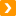 См. также: В каком порядке обжаловать решения ФАС России в суде